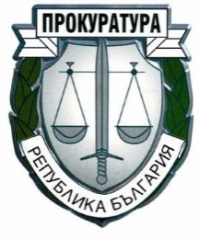 ПРОКУРАТУРА НА РЕПУБЛИКА БЪЛГАРИЯРАЙОННА ПРОКУРАТУРА - ПАЗАРДЖИКО Б Я В Л Е Н И ЕНА РЕЗУЛТАТИТЕ ОТ ПРОВЕДЕН КОНКУРС ЗА НАЗНАЧАВАНЕ НА СЪДЕБЕН СЛУЖИТЕЛ НА ДЛЪЖНОСТТА „СЪДЕБЕН СЕКРЕТАР’’ – 1 ЩАТНА БРОЙКА (СПЕЦИАЛИЗИРАНА АДМИНИСТРАЦИЯ, СЛУЖБА „ДЕЛОВОДСТВО“) В ТО-ВЕЛИНГРАД ПРИ РП ГР. ПАЗАРДЖИКНа основание чл.99 от Правилника за администрацията на Прокуратурата на Република България / ПАПРБ /, след проведен конкурс за длъжността „съдебен секретар“ ( Специализирана администрация, Служба „Деловодство“) в ТО-Велинград при Районна прокуратура Пазарджик, Комисията класира кандидатите, съобразно получения от тях резултат, както следва:Ренета Сотирова Тончева;Христина Методиева Ушева;Йонка Петкова Банева;15.08.2022 г.					Комисия:гр.Пазарджик					Председател : /п/…………….                                    				Членове:   /п/……………/п/……………пк. 4400 гр. Пазарджик, пл. “Съединение” №2, ет.4, Тел.:034/402-918/933, Факс:034/444-504 Е-mail: rp_pazardjik@prb.bg